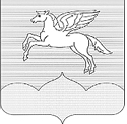 ПСКОВСКАЯ ОБЛАСТЬПУШКИНОГОРСКИЙ РАЙОНСОБРАНИЕ ДЕПУТАТОВ ГОРОДСКОГО ПОСЕЛЕНИЯ«ПУШКИНОГОРЬЕ»Р Е Ш Е Н И Е  25.11.2021г. № 59Принято на  11  сессии Собрания депутатов городского поселения«Пушкиногорье» третьего созываОб утверждении Положения о видахмуниципального контроля, осуществляемых на территории муниципального образованиигородского поселения   «Пушкиногорье»	В соответствии с Федеральным законом от 31.07.2020г. № 248-ФЗ           «О государственном контроле (надзоре) и муниципальном контроле в Российской Федерации» (в ред. от 11.06.2021г.),  руководствуясь Уставом муниципального образования городского поселения «Пушкиногорье», Собрание депутатов городского поселения «Пушкиногорье»РЕШИЛО:	1.  Утвердить  Положение о видах муниципального контроля, осуществляемых на территории городского поселения «Пушкиногорье», согласно приложению к настоящему решению.	2. С момента  вступления в силу настоящего решения, признать утратившим силу Решение Собрания депутатов городского поселения «Пушкиногорье»  «О порядке ведения перечня видов муниципального контроля и органов местного самоуправления муниципальногообразования городское поселение «Пушкиногорье», уполномоченных на их осуществление» от 16.04.2019г. № 154.	3. Обнародовать  настоящее решение в соответствии с Уставом и разместить на официальном сайте городского поселения «Пушкиногорье»  pgori.ru.	4. Настоящее Решение вступает в силу с момента его обнародования.Председательствующий на сессииЗаместитель  Председателя Собрания депутатов городского поселения                                          Пушкиногорье»							               	П.Г.АниковПриложениек решению Собрания депутатов городского поселения «Пушкиногорье» от 25.11.2021 № 59Положение о видах муниципального  контроля, осуществляемых на территории  муниципального образовании  городского поселения «Пушкиногорье» 	Положение о видах муниципального контроля, осуществляемых на территории  муниципального образования  городского поселения «Пушкиногорье», (далее - Положение) разработано в соответствии с Федеральными законами от 06.10.2003 № 131-ФЗ «Об общих принципах организации местного самоуправления в Российской Федерации», от 31.07.2020г. № 248-ФЗ «О государственном контроле (надзоре) и муниципальном контроле в Российской Федерации» (в ред. от 11.06.2021г.)   Уставом муниципального образования городского поселения «Пушкиногорье».	Настоящее Положение определяет:- порядок ведения перечня видов муниципального контроля, осуществляемых на территории муниципального образования городского поселения «Пушкиногорье», и органов местного самоуправления, уполномоченных на ихосуществление;- порядок ведения перечней нормативных правовых актов или их отдельныхчастей, содержащих обязательные требования, требования, установленныемуниципальными правовыми актами, оценка соблюдения которых является предметом муниципального контроля;- порядок учета лиц и (или) объектов, в отношении которых осуществляетсямуниципальный контроль.1. Порядок ведения перечня видов муниципального контроля, осуществляемых на территории муниципального образования  городского поселения «Пушкиногорье», и органов местного самоуправления, уполномоченных на их осуществление.	1.1. Перечень видов муниципального контроля, осуществляемых на территории муниципального образования городского поселения «Пушкиногорье», и органов местного самоуправления, уполномоченных на их осуществление, (далее- Перечень) определяет виды муниципального контроля и органы местного самоуправления, уполномоченные  на их осуществление, на территории  муниципального образования городского поселения «Пушкиногорье». 	1.2. Ведение Перечня осуществляется Администрацией городского поселения «Пушкиногорье» - органом местного самоуправления, уполномоченным на осуществление муниципального контроля всоответствии с действующим законодательством.	1.3. В Перечень включается следующая информация:- наименование вида муниципального контроля, осуществляемого на территории городского поселения «Пушкиногорье»;- наименование органа местного самоуправления, уполномоченного наосуществление данного вида муниципального контроля - реквизиты нормативных правовых актов Российской Федерации, Псковской области, муниципальных правовых актов муниципального образования городского поселения «Пушкиногорье», регулирующих соответствующий вид муниципального контроля.	1.4. В случае принятия нормативных правовых актов, требующих внесения изменений в Перечень, актуализация Перечня осуществляется в срок не более 20 дней со дня вступления в силу соответствующего нормативного правового акта. 	1.5. Перечень утверждается правовым актом Администрации городского поселения «Пушкиногорье» и ведется по форме согласно приложению 1 к Положению.	1.6. Информация, включенная в Перечень, является общедоступной. Актуальная версия Перечня подлежит размещению на официальном сайте Администрации городского поселения «Пушкиногорье» в информационной телекоммуникационной сети "Интернет" в течение 5 дней со дня вступления в силу правового акта Администрации городского поселения «Пушкиногорье» об утверждении Перечня либо внесении изменений в него.2. Порядок ведения перечней нормативных правовых актовили их отдельных частей, содержащих обязательные требования, требования, установленные муниципальными правовыми актами, оценка соблюдения которых является предметом муниципального контроля.	2.1. Ведение Перечней нормативных правовых актов или их отдельных частей, содержащих обязательные требования, требования, установленные муниципальными правовыми актами, оценка соблюдения которых является предметом муниципального контроля (далее – Перечни обязательных требований), осуществляется Администрацией городского поселения «Пушкиногорье».	2.2. Перечни обязательных требований утверждаются правовым актомАдминистрации городского поселения «Пушкиногорье» отдельно по каждому виду муниципального контроля.	2.3. Проверка актуальности Перечней обязательных требований проводится не реже 1 раза в 3 месяца. 	2.4. В случае принятия нормативных правовых актов, требующих внесения изменений в Перечни обязательных требований, актуализация Перечней обязательных требований осуществляется в срок не позднее 20 дней со дня вступления в силу соответствующего нормативного правового акта. 	2.5. Информация, включенная в Перечни обязательных требований, является общедоступной. Актуальная версия Перечней обязательных требований подлежит размещению на официальном сайте Администрации МО в информационной телекоммуникационной сети «Интернет» в течение 5 дней со дня вступления в силу правового акта Администрации городского поселения «Пушкиногорье» об утверждении Перечней обязательных требований либо внесении изменений в них. 3. Порядок учета лиц и (или) объектов,в отношении которых осуществляется муниципальный контроль.	3.1. Учет лиц и (или) объектов, в отношении которых осуществляетсямуниципальный контроль (далее – подконтрольные субъекты (объекты)),осуществляется Администрацией городского поселения «Пушкиногорье» - органом местного самоуправления, уполномоченным на осуществление муниципального контроля в соответствии с действующим  аконодательством.	3.2. Учет подконтрольных субъектов (объектов) осуществляется раздельно по каждому виду муниципального контроля.	3.3. В ходе учета подконтрольных субъектов (объектов) обобщаются данные о подконтрольных субъектах (объектах), о месте их нахождения, о результатах мероприятий по контролю, о случаях привлечения к административной ответственностиПриложение 1к Положению о видахмуниципального контроля, осуществляемых на территории муниципального образованиигородского поселения   «Пушкиногорье»ПЕРЕЧЕНЬ   ВИДОВ МУНИЦИПАЛЬНОГО  КОНТРОЛЯ, ОСУЩЕСТВЛЯЕМЫХ НА ТЕРРИТОРИИ МУНИЦИПАЛЬНОГО ОБРАЗОВАНИЯ ГОРОДСКОГО ПОЛСЕЛЕНИЯ «ПУШКИНОГОРЬЕ», И ОРГАНОВ МЕСТНОГО САМОУПРАВЛЕНИЯ, УПОЛНОМОЧЕННЫХ НА ИХ ОСУЩЕСТВЛЕНИЕ№ ппНаименование вида муниципального контроляНаименование органа местного самоуправления муниципального образования городского поселения «Пушкиногорье», уполномоченного на осуществление соответствующего вида муниципального контроляРеквизиты нормативных правовых актов Российской Федерации, Псковской области, муниципальных правовых актов городского поселения «Пушкиногорье», регулирующий соответствующий вид  муниципального контроля.